شبكة التقويمBelhocine : https://prof27math.weebly.com /الأستاذ:حمزة محمدالمدة:ساعتينالإختبار الأول في مادة الرياضيات19 /2018الإختبار الأول في مادة الرياضيات19 /2018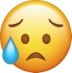 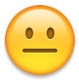 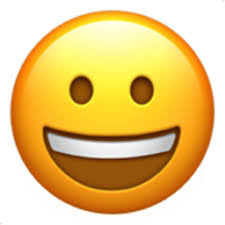 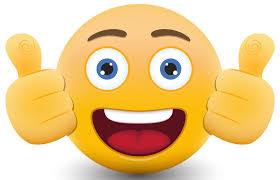 اللقب:الاسم:القسم: 2 متوسط متوسطة عيسى الصحبي التمرين الأول:تمعن جيدا ثم اختر الإجابة الصحيحة(3 نقاط)التمرين الثاني : (3.5 نقاط)أرسم معلما متعامدا ومتجانسا مبدؤه النقطة O1- علم النقاط (4+; 1+ )A ،  (2 ; 0- )B ،   (4 -; 1+ )C 2- أوجد احداثيي النقطة D ثم علمها حتى يكون الرباعي ABCD معينا 3- N هي نقطة تقاطع القطرين [AC] ، [BD]  - أوجد احداثيي N و ماذا تمثل  بالنسبة للمعين ABCD ؟التمرين الثالث:  (3.5نقاط)قال صالح:إذا أردتم معرفة العلامة التي تحصلت عليها في استجواب الرياضيات عليكم بإنجاز سلسلة العمليات التالية:قالت مريم: أما العلامة التي تحصلت عليها أنا فهي الرقم الذي يقبل مركز تناظر من بين الأرقام التالية: 2 ;4 ; 6 ;8 ;9  ابحث عن علامتي صالح و مريم  ، مبررا اختيارك بالنسبة لمريمماهي القيمة المقربة إلى 0.1 و 0.01 بالزيادة لحاصل قسمة علامة صالح على علامة مريم ؟Belhocine : https://prof27math.weebly.com /التمرين الرابع: (2 نقاط)علم على مستقيم مدرج النقطتين:F(+5) ;E(-3) ما هي المسافة بين النقطتين E و F؟عين على المستقيم المدرج النقطة G منتصف القطعة [FE]، و ما هي فاصلتها؟عين النقطةD التي فاصلتها هي معاكس فاصلة النقطة G.الوضعية الإدماجية: (8 نقاط)أراد ثلاثة إخوة جمع مبلغ من المال للوالدين من أجل قضاء مناسك العمرة، فساهم الأول    من المبلغ و قدم الثاني    فيما قدم الثالث  من المبلغ.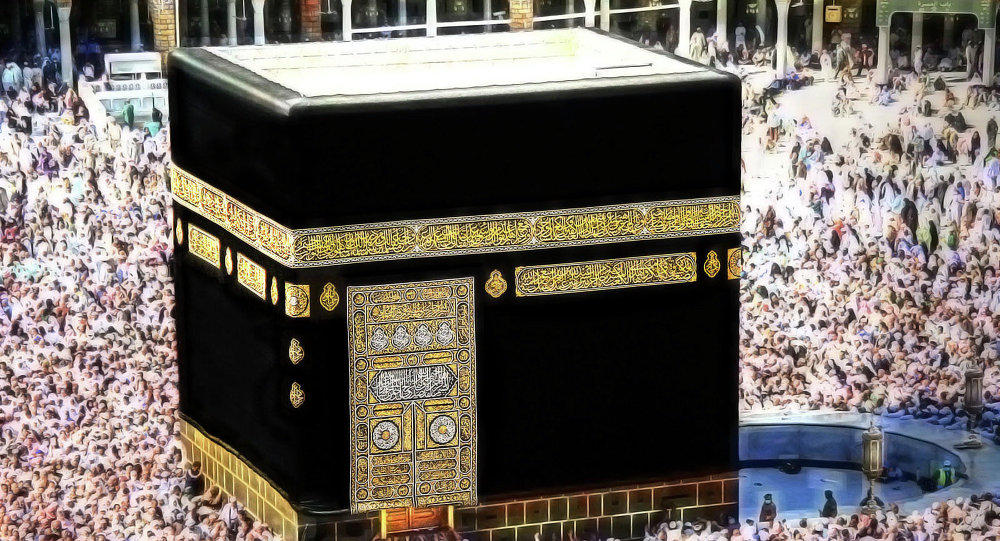 الجزء الأول:من هو صاحب أكبر مساهمة وصاحب أقل مساهمة؟عللعبر بكسر عن مجموع ما قدمه الإخوة الثلاثة و هل كان كافيا؟الجزء الثاني:المبلغ المستحق لأداء العمرة هو 300000DA، فقررت الأخت المشاركة بمبلغ رمزي، ما هو الكسر الذي يمثل مساهمة الأخت؟ما هي الحصة النقدية التي قدمها كل واحد من الإخوة و كم كانت حصة الأخت؟طلبت الأخت من والدتها أن تحضر لها هدية من مكة،فكان شكل علبتها كالتالي ،قم بإنشاء نظير له بالنسبة للنقطة Oالتمرين الأول:تمعن جيدا ثم اختر الإجابة الصحيحة(3 نقاط)التمرين الثاني : (3.5 نقاط)أرسم معلما متعامدا ومتجانسا مبدؤه النقطة O1- علم النقاط (4+; 1+ )A ،  (2 ; 0- )B ،   (4 -; 1+ )C 2- أوجد احداثيي النقطة D ثم علمها حتى يكون الرباعي ABCD معينا 3- N هي نقطة تقاطع القطرين [AC] ، [BD]  - أوجد احداثيي N و ماذا تمثل  بالنسبة للمعين ABCD ؟التمرين الثالث:  (3.5نقاط)قال صالح:إذا أردتم معرفة العلامة التي تحصلت عليها في استجواب الرياضيات عليكم بإنجاز سلسلة العمليات التالية:قالت مريم: أما العلامة التي تحصلت عليها أنا فهي الرقم الذي يقبل مركز تناظر من بين الأرقام التالية: 2 ;4 ; 6 ;8 ;9  ابحث عن علامتي صالح و مريم  ، مبررا اختيارك بالنسبة لمريمماهي القيمة المقربة إلى 0.1 و 0.01 بالزيادة لحاصل قسمة علامة صالح على علامة مريم ؟Belhocine : https://prof27math.weebly.com /التمرين الرابع: (2 نقاط)علم على مستقيم مدرج النقطتين:F(+5) ;E(-3) ما هي المسافة بين النقطتين E و F؟عين على المستقيم المدرج النقطة G منتصف القطعة [FE]، و ما هي فاصلتها؟عين النقطةD التي فاصلتها هي معاكس فاصلة النقطة G.الوضعية الإدماجية: (8 نقاط)أراد ثلاثة إخوة جمع مبلغ من المال للوالدين من أجل قضاء مناسك العمرة، فساهم الأول    من المبلغ و قدم الثاني    فيما قدم الثالث  من المبلغ.الجزء الأول:من هو صاحب أكبر مساهمة وصاحب أقل مساهمة؟عللعبر بكسر عن مجموع ما قدمه الإخوة الثلاثة و هل كان كافيا؟الجزء الثاني:المبلغ المستحق لأداء العمرة هو 300000DA، فقررت الأخت المشاركة بمبلغ رمزي، ما هو الكسر الذي يمثل مساهمة الأخت؟ما هي الحصة النقدية التي قدمها كل واحد من الإخوة و كم كانت حصة الأخت؟طلبت الأخت من والدتها أن تحضر لها هدية من مكة،فكان شكل علبتها كالتالي ،قم بإنشاء نظير له بالنسبة للنقطة Oالتمرين الأول:تمعن جيدا ثم اختر الإجابة الصحيحة(3 نقاط)التمرين الثاني : (3.5 نقاط)أرسم معلما متعامدا ومتجانسا مبدؤه النقطة O1- علم النقاط (4+; 1+ )A ،  (2 ; 0- )B ،   (4 -; 1+ )C 2- أوجد احداثيي النقطة D ثم علمها حتى يكون الرباعي ABCD معينا 3- N هي نقطة تقاطع القطرين [AC] ، [BD]  - أوجد احداثيي N و ماذا تمثل  بالنسبة للمعين ABCD ؟التمرين الثالث:  (3.5نقاط)قال صالح:إذا أردتم معرفة العلامة التي تحصلت عليها في استجواب الرياضيات عليكم بإنجاز سلسلة العمليات التالية:قالت مريم: أما العلامة التي تحصلت عليها أنا فهي الرقم الذي يقبل مركز تناظر من بين الأرقام التالية: 2 ;4 ; 6 ;8 ;9  ابحث عن علامتي صالح و مريم  ، مبررا اختيارك بالنسبة لمريمماهي القيمة المقربة إلى 0.1 و 0.01 بالزيادة لحاصل قسمة علامة صالح على علامة مريم ؟Belhocine : https://prof27math.weebly.com /التمرين الرابع: (2 نقاط)علم على مستقيم مدرج النقطتين:F(+5) ;E(-3) ما هي المسافة بين النقطتين E و F؟عين على المستقيم المدرج النقطة G منتصف القطعة [FE]، و ما هي فاصلتها؟عين النقطةD التي فاصلتها هي معاكس فاصلة النقطة G.الوضعية الإدماجية: (8 نقاط)أراد ثلاثة إخوة جمع مبلغ من المال للوالدين من أجل قضاء مناسك العمرة، فساهم الأول    من المبلغ و قدم الثاني    فيما قدم الثالث  من المبلغ.الجزء الأول:من هو صاحب أكبر مساهمة وصاحب أقل مساهمة؟عللعبر بكسر عن مجموع ما قدمه الإخوة الثلاثة و هل كان كافيا؟الجزء الثاني:المبلغ المستحق لأداء العمرة هو 300000DA، فقررت الأخت المشاركة بمبلغ رمزي، ما هو الكسر الذي يمثل مساهمة الأخت؟ما هي الحصة النقدية التي قدمها كل واحد من الإخوة و كم كانت حصة الأخت؟طلبت الأخت من والدتها أن تحضر لها هدية من مكة،فكان شكل علبتها كالتالي ،قم بإنشاء نظير له بالنسبة للنقطة Oالتمرين الأول:تمعن جيدا ثم اختر الإجابة الصحيحة(3 نقاط)التمرين الثاني : (3.5 نقاط)أرسم معلما متعامدا ومتجانسا مبدؤه النقطة O1- علم النقاط (4+; 1+ )A ،  (2 ; 0- )B ،   (4 -; 1+ )C 2- أوجد احداثيي النقطة D ثم علمها حتى يكون الرباعي ABCD معينا 3- N هي نقطة تقاطع القطرين [AC] ، [BD]  - أوجد احداثيي N و ماذا تمثل  بالنسبة للمعين ABCD ؟التمرين الثالث:  (3.5نقاط)قال صالح:إذا أردتم معرفة العلامة التي تحصلت عليها في استجواب الرياضيات عليكم بإنجاز سلسلة العمليات التالية:قالت مريم: أما العلامة التي تحصلت عليها أنا فهي الرقم الذي يقبل مركز تناظر من بين الأرقام التالية: 2 ;4 ; 6 ;8 ;9  ابحث عن علامتي صالح و مريم  ، مبررا اختيارك بالنسبة لمريمماهي القيمة المقربة إلى 0.1 و 0.01 بالزيادة لحاصل قسمة علامة صالح على علامة مريم ؟Belhocine : https://prof27math.weebly.com /التمرين الرابع: (2 نقاط)علم على مستقيم مدرج النقطتين:F(+5) ;E(-3) ما هي المسافة بين النقطتين E و F؟عين على المستقيم المدرج النقطة G منتصف القطعة [FE]، و ما هي فاصلتها؟عين النقطةD التي فاصلتها هي معاكس فاصلة النقطة G.الوضعية الإدماجية: (8 نقاط)أراد ثلاثة إخوة جمع مبلغ من المال للوالدين من أجل قضاء مناسك العمرة، فساهم الأول    من المبلغ و قدم الثاني    فيما قدم الثالث  من المبلغ.الجزء الأول:من هو صاحب أكبر مساهمة وصاحب أقل مساهمة؟عللعبر بكسر عن مجموع ما قدمه الإخوة الثلاثة و هل كان كافيا؟الجزء الثاني:المبلغ المستحق لأداء العمرة هو 300000DA، فقررت الأخت المشاركة بمبلغ رمزي، ما هو الكسر الذي يمثل مساهمة الأخت؟ما هي الحصة النقدية التي قدمها كل واحد من الإخوة و كم كانت حصة الأخت؟طلبت الأخت من والدتها أن تحضر لها هدية من مكة،فكان شكل علبتها كالتالي ،قم بإنشاء نظير له بالنسبة للنقطة Oالتمرين الأول:تمعن جيدا ثم اختر الإجابة الصحيحة(3 نقاط)التمرين الثاني : (3.5 نقاط)أرسم معلما متعامدا ومتجانسا مبدؤه النقطة O1- علم النقاط (4+; 1+ )A ،  (2 ; 0- )B ،   (4 -; 1+ )C 2- أوجد احداثيي النقطة D ثم علمها حتى يكون الرباعي ABCD معينا 3- N هي نقطة تقاطع القطرين [AC] ، [BD]  - أوجد احداثيي N و ماذا تمثل  بالنسبة للمعين ABCD ؟التمرين الثالث:  (3.5نقاط)قال صالح:إذا أردتم معرفة العلامة التي تحصلت عليها في استجواب الرياضيات عليكم بإنجاز سلسلة العمليات التالية:قالت مريم: أما العلامة التي تحصلت عليها أنا فهي الرقم الذي يقبل مركز تناظر من بين الأرقام التالية: 2 ;4 ; 6 ;8 ;9  ابحث عن علامتي صالح و مريم  ، مبررا اختيارك بالنسبة لمريمماهي القيمة المقربة إلى 0.1 و 0.01 بالزيادة لحاصل قسمة علامة صالح على علامة مريم ؟Belhocine : https://prof27math.weebly.com /التمرين الرابع: (2 نقاط)علم على مستقيم مدرج النقطتين:F(+5) ;E(-3) ما هي المسافة بين النقطتين E و F؟عين على المستقيم المدرج النقطة G منتصف القطعة [FE]، و ما هي فاصلتها؟عين النقطةD التي فاصلتها هي معاكس فاصلة النقطة G.الوضعية الإدماجية: (8 نقاط)أراد ثلاثة إخوة جمع مبلغ من المال للوالدين من أجل قضاء مناسك العمرة، فساهم الأول    من المبلغ و قدم الثاني    فيما قدم الثالث  من المبلغ.الجزء الأول:من هو صاحب أكبر مساهمة وصاحب أقل مساهمة؟عللعبر بكسر عن مجموع ما قدمه الإخوة الثلاثة و هل كان كافيا؟الجزء الثاني:المبلغ المستحق لأداء العمرة هو 300000DA، فقررت الأخت المشاركة بمبلغ رمزي، ما هو الكسر الذي يمثل مساهمة الأخت؟ما هي الحصة النقدية التي قدمها كل واحد من الإخوة و كم كانت حصة الأخت؟طلبت الأخت من والدتها أن تحضر لها هدية من مكة،فكان شكل علبتها كالتالي ،قم بإنشاء نظير له بالنسبة للنقطة Oالتمرين الأول:تمعن جيدا ثم اختر الإجابة الصحيحة(3 نقاط)التمرين الثاني : (3.5 نقاط)أرسم معلما متعامدا ومتجانسا مبدؤه النقطة O1- علم النقاط (4+; 1+ )A ،  (2 ; 0- )B ،   (4 -; 1+ )C 2- أوجد احداثيي النقطة D ثم علمها حتى يكون الرباعي ABCD معينا 3- N هي نقطة تقاطع القطرين [AC] ، [BD]  - أوجد احداثيي N و ماذا تمثل  بالنسبة للمعين ABCD ؟التمرين الثالث:  (3.5نقاط)قال صالح:إذا أردتم معرفة العلامة التي تحصلت عليها في استجواب الرياضيات عليكم بإنجاز سلسلة العمليات التالية:قالت مريم: أما العلامة التي تحصلت عليها أنا فهي الرقم الذي يقبل مركز تناظر من بين الأرقام التالية: 2 ;4 ; 6 ;8 ;9  ابحث عن علامتي صالح و مريم  ، مبررا اختيارك بالنسبة لمريمماهي القيمة المقربة إلى 0.1 و 0.01 بالزيادة لحاصل قسمة علامة صالح على علامة مريم ؟Belhocine : https://prof27math.weebly.com /التمرين الرابع: (2 نقاط)علم على مستقيم مدرج النقطتين:F(+5) ;E(-3) ما هي المسافة بين النقطتين E و F؟عين على المستقيم المدرج النقطة G منتصف القطعة [FE]، و ما هي فاصلتها؟عين النقطةD التي فاصلتها هي معاكس فاصلة النقطة G.الوضعية الإدماجية: (8 نقاط)أراد ثلاثة إخوة جمع مبلغ من المال للوالدين من أجل قضاء مناسك العمرة، فساهم الأول    من المبلغ و قدم الثاني    فيما قدم الثالث  من المبلغ.الجزء الأول:من هو صاحب أكبر مساهمة وصاحب أقل مساهمة؟عللعبر بكسر عن مجموع ما قدمه الإخوة الثلاثة و هل كان كافيا؟الجزء الثاني:المبلغ المستحق لأداء العمرة هو 300000DA، فقررت الأخت المشاركة بمبلغ رمزي، ما هو الكسر الذي يمثل مساهمة الأخت؟ما هي الحصة النقدية التي قدمها كل واحد من الإخوة و كم كانت حصة الأخت؟طلبت الأخت من والدتها أن تحضر لها هدية من مكة،فكان شكل علبتها كالتالي ،قم بإنشاء نظير له بالنسبة للنقطة Oالتمرين الأول:تمعن جيدا ثم اختر الإجابة الصحيحة(3 نقاط)التمرين الثاني : (3.5 نقاط)أرسم معلما متعامدا ومتجانسا مبدؤه النقطة O1- علم النقاط (4+; 1+ )A ،  (2 ; 0- )B ،   (4 -; 1+ )C 2- أوجد احداثيي النقطة D ثم علمها حتى يكون الرباعي ABCD معينا 3- N هي نقطة تقاطع القطرين [AC] ، [BD]  - أوجد احداثيي N و ماذا تمثل  بالنسبة للمعين ABCD ؟التمرين الثالث:  (3.5نقاط)قال صالح:إذا أردتم معرفة العلامة التي تحصلت عليها في استجواب الرياضيات عليكم بإنجاز سلسلة العمليات التالية:قالت مريم: أما العلامة التي تحصلت عليها أنا فهي الرقم الذي يقبل مركز تناظر من بين الأرقام التالية: 2 ;4 ; 6 ;8 ;9  ابحث عن علامتي صالح و مريم  ، مبررا اختيارك بالنسبة لمريمماهي القيمة المقربة إلى 0.1 و 0.01 بالزيادة لحاصل قسمة علامة صالح على علامة مريم ؟Belhocine : https://prof27math.weebly.com /التمرين الرابع: (2 نقاط)علم على مستقيم مدرج النقطتين:F(+5) ;E(-3) ما هي المسافة بين النقطتين E و F؟عين على المستقيم المدرج النقطة G منتصف القطعة [FE]، و ما هي فاصلتها؟عين النقطةD التي فاصلتها هي معاكس فاصلة النقطة G.الوضعية الإدماجية: (8 نقاط)أراد ثلاثة إخوة جمع مبلغ من المال للوالدين من أجل قضاء مناسك العمرة، فساهم الأول    من المبلغ و قدم الثاني    فيما قدم الثالث  من المبلغ.الجزء الأول:من هو صاحب أكبر مساهمة وصاحب أقل مساهمة؟عللعبر بكسر عن مجموع ما قدمه الإخوة الثلاثة و هل كان كافيا؟الجزء الثاني:المبلغ المستحق لأداء العمرة هو 300000DA، فقررت الأخت المشاركة بمبلغ رمزي، ما هو الكسر الذي يمثل مساهمة الأخت؟ما هي الحصة النقدية التي قدمها كل واحد من الإخوة و كم كانت حصة الأخت؟طلبت الأخت من والدتها أن تحضر لها هدية من مكة،فكان شكل علبتها كالتالي ،قم بإنشاء نظير له بالنسبة للنقطة Oالتمرين الأول:تمعن جيدا ثم اختر الإجابة الصحيحة(3 نقاط)التمرين الثاني : (3.5 نقاط)أرسم معلما متعامدا ومتجانسا مبدؤه النقطة O1- علم النقاط (4+; 1+ )A ،  (2 ; 0- )B ،   (4 -; 1+ )C 2- أوجد احداثيي النقطة D ثم علمها حتى يكون الرباعي ABCD معينا 3- N هي نقطة تقاطع القطرين [AC] ، [BD]  - أوجد احداثيي N و ماذا تمثل  بالنسبة للمعين ABCD ؟التمرين الثالث:  (3.5نقاط)قال صالح:إذا أردتم معرفة العلامة التي تحصلت عليها في استجواب الرياضيات عليكم بإنجاز سلسلة العمليات التالية:قالت مريم: أما العلامة التي تحصلت عليها أنا فهي الرقم الذي يقبل مركز تناظر من بين الأرقام التالية: 2 ;4 ; 6 ;8 ;9  ابحث عن علامتي صالح و مريم  ، مبررا اختيارك بالنسبة لمريمماهي القيمة المقربة إلى 0.1 و 0.01 بالزيادة لحاصل قسمة علامة صالح على علامة مريم ؟Belhocine : https://prof27math.weebly.com /التمرين الرابع: (2 نقاط)علم على مستقيم مدرج النقطتين:F(+5) ;E(-3) ما هي المسافة بين النقطتين E و F؟عين على المستقيم المدرج النقطة G منتصف القطعة [FE]، و ما هي فاصلتها؟عين النقطةD التي فاصلتها هي معاكس فاصلة النقطة G.الوضعية الإدماجية: (8 نقاط)أراد ثلاثة إخوة جمع مبلغ من المال للوالدين من أجل قضاء مناسك العمرة، فساهم الأول    من المبلغ و قدم الثاني    فيما قدم الثالث  من المبلغ.الجزء الأول:من هو صاحب أكبر مساهمة وصاحب أقل مساهمة؟عللعبر بكسر عن مجموع ما قدمه الإخوة الثلاثة و هل كان كافيا؟الجزء الثاني:المبلغ المستحق لأداء العمرة هو 300000DA، فقررت الأخت المشاركة بمبلغ رمزي، ما هو الكسر الذي يمثل مساهمة الأخت؟ما هي الحصة النقدية التي قدمها كل واحد من الإخوة و كم كانت حصة الأخت؟طلبت الأخت من والدتها أن تحضر لها هدية من مكة،فكان شكل علبتها كالتالي ،قم بإنشاء نظير له بالنسبة للنقطة Oالأستاذ:حمزة محمدتصحيح الإختبار الأول في مادة الرياضيات19 /2018تصحيح الإختبار الأول في مادة الرياضيات19 /2018تصحيح الإختبار الأول في مادة الرياضيات19 /2018اللقب:الاسم:القسم: 2 متوسط متوسطة عيسى الصحبي التمرين الأول:تمعن جيدا ثم اختر الإجابة الصحيحة(3 نقاط)التمرين الثاني : (3.5 نقاط)التمرين الثالث:  (3.5 نقاط)التمرين الرابع: (2 نقاط)Belhocine : https://prof27math.weebly.com /الوضعية الإدماجية: (8 نقاط)التمرين الأول:تمعن جيدا ثم اختر الإجابة الصحيحة(3 نقاط)التمرين الثاني : (3.5 نقاط)التمرين الثالث:  (3.5 نقاط)التمرين الرابع: (2 نقاط)Belhocine : https://prof27math.weebly.com /الوضعية الإدماجية: (8 نقاط)التمرين الأول:تمعن جيدا ثم اختر الإجابة الصحيحة(3 نقاط)التمرين الثاني : (3.5 نقاط)التمرين الثالث:  (3.5 نقاط)التمرين الرابع: (2 نقاط)Belhocine : https://prof27math.weebly.com /الوضعية الإدماجية: (8 نقاط)التمرين الأول:تمعن جيدا ثم اختر الإجابة الصحيحة(3 نقاط)التمرين الثاني : (3.5 نقاط)التمرين الثالث:  (3.5 نقاط)التمرين الرابع: (2 نقاط)Belhocine : https://prof27math.weebly.com /الوضعية الإدماجية: (8 نقاط)التمرين الأول:تمعن جيدا ثم اختر الإجابة الصحيحة(3 نقاط)التمرين الثاني : (3.5 نقاط)التمرين الثالث:  (3.5 نقاط)التمرين الرابع: (2 نقاط)Belhocine : https://prof27math.weebly.com /الوضعية الإدماجية: (8 نقاط)التمرين الأول:تمعن جيدا ثم اختر الإجابة الصحيحة(3 نقاط)التمرين الثاني : (3.5 نقاط)التمرين الثالث:  (3.5 نقاط)التمرين الرابع: (2 نقاط)Belhocine : https://prof27math.weebly.com /الوضعية الإدماجية: (8 نقاط)التمرين الأول:تمعن جيدا ثم اختر الإجابة الصحيحة(3 نقاط)التمرين الثاني : (3.5 نقاط)التمرين الثالث:  (3.5 نقاط)التمرين الرابع: (2 نقاط)Belhocine : https://prof27math.weebly.com /الوضعية الإدماجية: (8 نقاط)التمرين الأول:تمعن جيدا ثم اختر الإجابة الصحيحة(3 نقاط)التمرين الثاني : (3.5 نقاط)التمرين الثالث:  (3.5 نقاط)التمرين الرابع: (2 نقاط)Belhocine : https://prof27math.weebly.com /الوضعية الإدماجية: (8 نقاط)العلامةالعلامةالتنقيطالمؤشراتالمعيارالسؤالالمسألةمجموعمجزأةالتنقيطالمؤشراتالمعيارالسؤالالمسألة1.250.50.25 إن وفق في مؤشر   0.5إن وفق في مؤشرين-العمليات على الكسور-العمليات على الأعداد الطبيعيةم11ج11.250.75إن وفق في مؤشر  0.25 0.75إن وفق في مؤشرين-توحيد المقامات-مقارنة 3 كسورم21ج11.250.50.25 إن وفق في مؤشر   0.5إن وفق في مؤشرين-العمليات على الكسور-العمليات على الأعداد الطبيعيةم12ج11.250.75إن وفق في مؤشر  0.250.75إن وفق في مؤشرين-جمع 3 كسور-طرح كسرينم22ج11.250.50.25إن وفق في مؤشر   0.5إن وفق في مؤشرين-العمليات على الكسور-العمليات على الأعداد الطبيعيةم11ج21.250.750.25إن وفق في مؤشر   0.75إن وفق في مؤشرين-طرح كسرين-الجمع و الطرح في سلسلةم21ج21. 50.50.25إن وفق في مؤشر   0.5إن وفق في مؤشرين-العمليات على الكسور-العمليات على الأعداد الطبيعيةم12ج21. 510. 5وفق في مؤشر    1إن وفق في مؤشرين-ضرب كسرين-سلسلة عمليات دون أقواسم22ج21.750.50.5إن وفق في مؤشر    -التناظر المركزيم13ج21.751.25إن وفق في مؤشر    1.25 -إنشاء نظير شكل بالنسبة إلى نقطةم23ج210.50.25إن وفق في مؤشر 0.5 إن وفق في مؤشرين- التسلسل المنطقي- معقولية النتائج- احترام وحدات القياس  م3كل المسألةكل المسألة10.50.25إن وفق في مؤشر 0.5 إن وفق في مؤشرين-  المقروئية-  عدم التشطيبم4م1:التفسير السليم للوضعية ،       م2:الاستعمال السليم للأدوات الرياضية،     م3:انسجام الإجابة ،     م4: الإتقانم1:التفسير السليم للوضعية ،       م2:الاستعمال السليم للأدوات الرياضية،     م3:انسجام الإجابة ،     م4: الإتقانم1:التفسير السليم للوضعية ،       م2:الاستعمال السليم للأدوات الرياضية،     م3:انسجام الإجابة ،     م4: الإتقانم1:التفسير السليم للوضعية ،       م2:الاستعمال السليم للأدوات الرياضية،     م3:انسجام الإجابة ،     م4: الإتقانم1:التفسير السليم للوضعية ،       م2:الاستعمال السليم للأدوات الرياضية،     م3:انسجام الإجابة ،     م4: الإتقانم1:التفسير السليم للوضعية ،       م2:الاستعمال السليم للأدوات الرياضية،     م3:انسجام الإجابة ،     م4: الإتقانم1:التفسير السليم للوضعية ،       م2:الاستعمال السليم للأدوات الرياضية،     م3:انسجام الإجابة ،     م4: الإتقان